Технологическая карта урокаФамилия, имя, отчество учителя:    Семёнова Людмила ГеннадьевнаКласс:  5Предмет:  ТехнологияТема урока:   Модуль: Технология приготовления блюд из овощей и фруктов.Место урока в изучаемой теме:  Технологии обработки материалов и пищевых продуктов.                             Цель урока:  Систематизировать и расширять знания об овощах и фруктов. Познакомить с технологией приготовления, обработки и способами хранения овощей и фруктов, распространёнными формами нарезки овощей и фруктов. Развивать самостоятельность, мышление. Воспитывать культуру труда, бережливость, аккуратность.Планируемые результаты:    - личностные:  проявление познавательных интересов и активности в данной области предметной технологической деятельности, овладение  установками, нормами и правилами научной организации умственного и физического труда.- метапредметные: алгоритмизированное планирование процесса познавательно-трудовой деятельности; самостоятельная организация  и выполнение  работы по созданию изделия; приведение примеров; выбор для решения познавательных и коммуникативных задач  различных источников информации;  оценивание своей деятельности по требованиям; соблюдение норм и правил безопасности познавательно-трудовой деятельности и созидательного труда.- предметные: проявить интерес к новому предмету; рациональное использование информации; планирование технологического процесса; подбор    инструментов и  оборудования; соблюдение правил безопасности труда; соблюдение трудовой и технологической дисциплины; наличие экологической  культуры при выполнении работ; стремление к экономии и бережливости в расходовании времени, материалов; достижение необходимой  точности   движений при выполнении технологической операции.Приложение к заданиям:С/р по проверке домашнего задания:Объект труда: яичница - глазунья1 уровень сложности1) Найдите  и напишите, необходимый инвентарь и посуду для приготовления яичницы- глазуньи: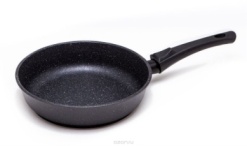 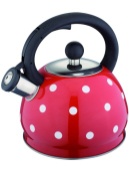 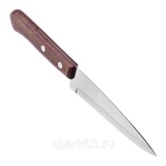 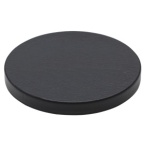 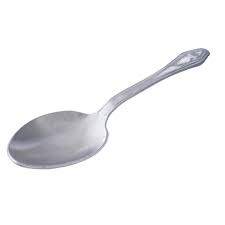 2) Какие из перечисленных блюд состоят в основном из яиц:     Яичница, Пирог, Гоголь-моголь, Омлет , Пицца3) Соотнесите способ приготовления яиц со временем их варки:2 уровень сложности1) Перечислите  необходимый инвентарь и посуду для приготовления яичницы- глазуньи?2) Какие ещё можно приготовить блюда, которые состоят в основном из яиц? Дополните:        Яичница, бисквитное тесто, ....                                                                                                            3) Заполните способ приготовления яиц со временем их варки:4) Назовите приспособления, которыми можно взбить яйца.3 уровень сложности1) Перечислите какую посуду, приспособление, оборудование можно применить для приготовления яичницы- глазуньи?2) Перечислите блюда, которые состоят в основном из яиц?                           3) Заполните время варки яиц по способу их приготовления:4) Зная, расчёт себестоимости приготовления яичницы- глазуньи для одного человека. Рассчитайте для класса.Приём «Шесть шляп»Задание: Выразите своё отношение к овощным и фруктовым  блюдам.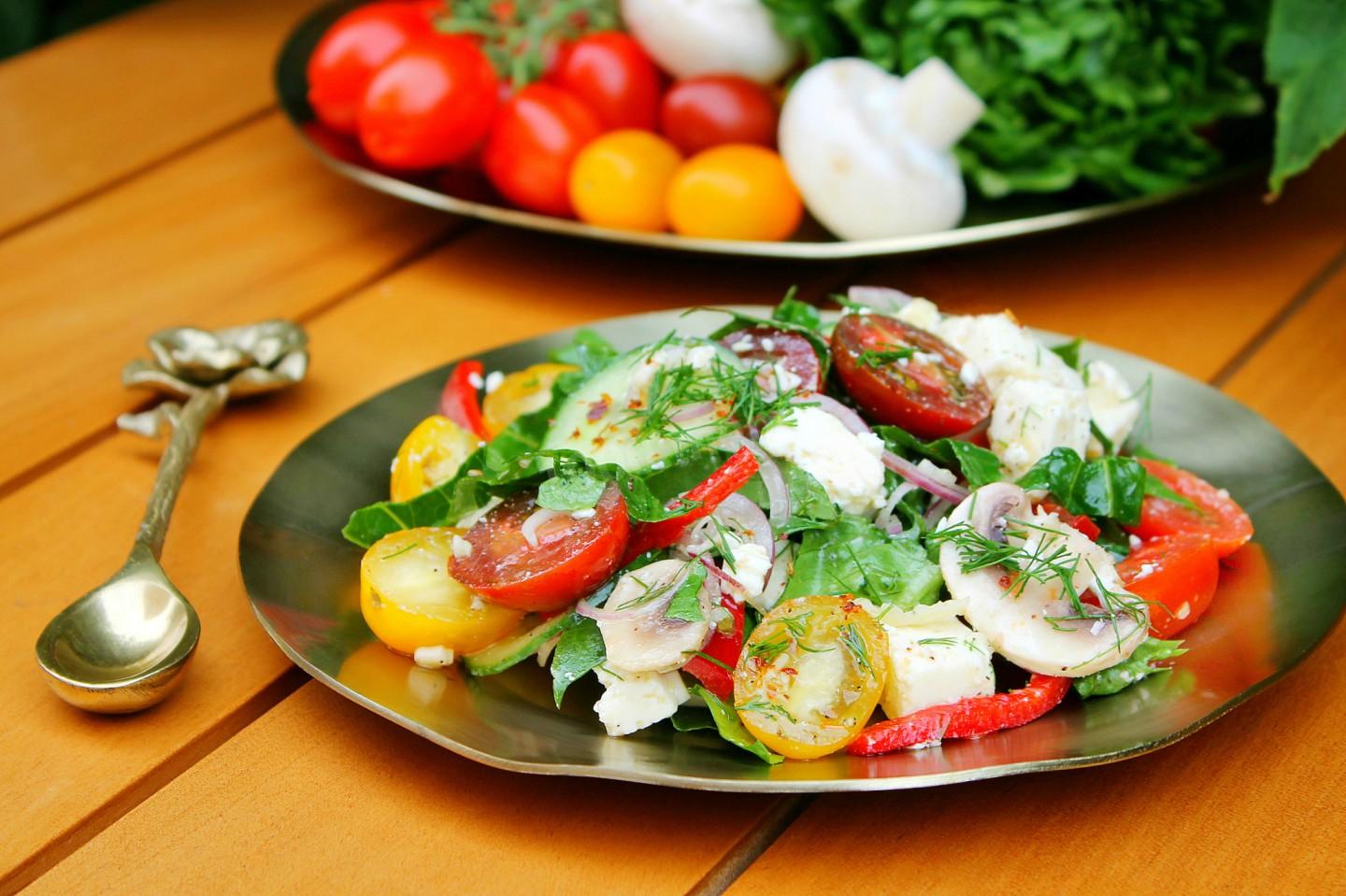 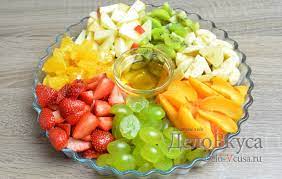 Дидактичес-кая структура урокаДеятель-ность учителяДеятельность учащихсяЗадания для учащихся, которые приведут к достижению планируемых результатовПланируемые результатыПланируемые результатыДидактичес-кая структура урокаДеятель-ность учителяДеятельность учащихсяЗадания для учащихся, которые приведут к достижению планируемых результатовПредметныеУУД1. Мотивация (самоопределения) к учебной деятельностиПриветству-ет обучаю-щихся. Проверяет готовность рабочих мест к уроку. Создает эмоциональный настрой на урок.Приветствуют учителя. Организуют своё рабочее место.Улыбнулись друг другу.ЛУУД: самоопределениеРУУД: целе-полаганиеКУУД: планируют учебное  сотрудничество с учи-телем и све-рстниками.2. Актуализа-ция и фикси-рование индивидуаль-ного затруднения в пробном действииВыявляет уровень знаний по проверке домашнего задания.Выполняют провероч-ную работу предыдущего урока.С/р  – по карточке (См. приложение).Вспоминают знания по предыдущей теме урока.ПУУД: анализ объектов с целью выделения признаков.КУУД: планирование учебного сотрудничества с учите-лем и сверс-тниками.3. Выявление места и причины затрудненийВыявляет уровень знаний по новой теме и настраивает на урок. Подводит учеников к определению границ знания и незнания, осознанию темы, целей и задач урока.-Как вы думаете, чему будет посвящён наш урок?- Кто скажет, какая тема нашего урока?- Какие цели вы запланируете для достижения урока?Восстанавливают порядок проведённых действий и определяют конкретное место затруднения, сверяя свои действия с используемым способом. Определяютпричину затруднения -конкретные знания и умения, которых пока нет для решения поставленной задачи.Отвечают на заданные вопросы. Называют овощи и фрукты. Проблемные вопросы:- Отгадывают загадки:1. Лоскуток на лоскутке - зелёные заплатки, целый день на животе нежится на грядке (капуста). 2. Этот фрукт на вкус хорош и на лампочку похож (груша).3. Кругла, а не луна, бела, а не бумага, с хвостиком, а не мышь (репа).4. Апельсина брат меньшой, потому как небольшой (мандарин).- Слушают и отгадывают, что это за музыка по новой теме: https://www.youtube.com/watch?v=WQCvLxlDyOA;  (Эх, яблочко) https://chudesenka.ru/1141-antoshka.html (Антошка пойдём капать картошку)Вспоминают, что знают об овощах и фруктах.ЛУУД: имеют мотивацию к учебной дея-тельности; проявляют интерес к предмету; владеют элементами организации умственного труда.ПУУД: самостоятельно формулируют проблему, делают умозаключения и выводы в словесной форме;КУУД: рассуждают, слышат, слушают и понимают собеседника, планируют и согласованно выполня-ют совмест-ную дея-тельность, правильно выражают свои мысли.4. Построение проекта выхода из создавшейся ситуацииОрганизует учащихся по исследованию проблемной ситуации.Показывает слайды с изображением овощей и фруктов.Составляют план достижения цели.Отвечают на вопросы. Рассматри-вают презен-тацию; работают по инструкционной карте. Понимают ценность овощей и фруктов. Самостояте-льно анализируют образцы продуктов. Участвуют в беседе. Корректируют ответы одноклассников и делают выводы.Смотрят по слайдам  презентацию: виды овощей и фруктов.Приём «Шесть шляп»Задание: Выразите своё отношение к овощным и фруктовым блюдам.Смотрят по таблице: перви-чную обработку овощей и фрук-тов. (сортировка, мытьё, очистка, промывание, нарезка (прос-тая: соломка, кружочки, бру-сочки, дольки, кольца, шашки, ломтики... сложная: груши гребешки, звёз-дочки, бочонки)) Учатся определять качество овощей и фруктов по внешнему виду и с по-мощью ин-дикаторов.Находить и предъявлять информацию об ово-щах, исполь-зуемых в кулинарии, блюдах из них, влия-нии на сох-ранение здоровья человека, о способах тепловой обработки, сохраняю-щих питате-льные веще-ства и витамины.РУУД: планирова-ниеПУУД: поиск необ-ходимой  информацииКУУД: инициатив-ное сотруд-ничество в выборе ин-формации, управление поведением партнёра-контроль, коррекция5. Реализация построенного проектаРуководит с помощью подводящего или побуждающего диалога или с использованием исследовательских методов.Обдумывают и обсуждают свои будущие учебные действия: ставят цель, определяют тему урока, выбирают способ, строят план достижения цели и подбирают средства. Мозговая атака.Учатся рассуждать и предлагать свои идеи по теме урока.ЛУУД: осознание ответственности за общее дело; установка на здоровый образ жизни.ПУУД: анализ, синтез, сравнение, обобщение.РУУД: планирование; волевая саморегуляция; выдви-жение гипо-тез и их обо-снование; поиск необ-ходимой информа-ции.КУУД: формулирование и аргумента-ция своего мнения и позиции в коммуникации.6. Первичное закрепление с проговариванием во внешней речиУстанавли-вает осоз-нанность восприятия. Первичное обобщение.Знакомятся с инструкционной картой по приготовлению салата из овощей (фруктов).Читают по инструкционной карте о видах салатов из овощей и фруктов: по продуктам и по названию. Узнают о сроках хранения заправленного и не заправленного салата из овощей и фруктов. Читать технологическую документацию.РУУД: контроль, коррекцияПУУД: умение структурировать знания, строить речевое высказыва-ниеКУУД: управление поведением партнёра-контроль, коррекция7. Самостоя-тельная работа с проверкой по эталонуОрганизует деятельность по применению новых знаний.Контролирует и при необходимости оказывает помощь в выполнении задания. Организует уборку рабочих мест.Готовят свои рабочие места. Слушают, понимают и выполняют предлагаемое задание. осуществляют взаимоконтроль по освоению безопасных приёмов работы ножом и приспособлениями для нарезки овощей.Готовят салат из овощей (фруктов). Определяют вкусовые сочетания продуктов в салате по требованию к салату.Практическая работа:Распределяют роли по приготовлению салата (шеф-повар, повар, посудомойщица, сервировщик стола, дегустатор, оформитель, калькулятор, рекламщик).Освоят безопасные приёмы работы ножом и приспособ-лениями для нарезки овощей, тепловой обработки овощей.Выполнять фигурную нарезку овощей для художественного оформления салатов.Соблюдать последовательность приготовления блюд по техноло-гической карте. Готовить салат из сырых овощей или фруктов, гарниры и блюда из варёных овощей.РУУД: контроль, коррекция, осознания качества и уровня усвоения;проявляют познавательную инициа-тиву в учеб-ном сотруд-ничестве; планируют и проговаривают этапы работы; следуют составленному плану; вносят изме-нения в свои действия в случае от-клонения от прогнозируемого конеч-ного результата.КУУД: самоопределение, прояв-ляют веж-ливое, ува-жительное отношение ко всем чле-нам группы.ПУУД: осуществля-ют поиск способов решения проблем творческого характера8. Включение в систему знаний и повторенияОрганизует дегустацию блюд, их оценку.Дегустируют блюда, оценивают их.Делают отчёт по приготовленному салату (по вкусу, запаху, форме нарезки, цвету).Осуществлять органолептическую оценку готовых блюд.ЛУУД: нравственно-этическое оценивание усваиваемо-го содержа-ния.ПУУД: - умение структурировать знания;смысловое чтение, извлечение необходи-мой инфор-мации.КУУД: формулиро-вание и аргументация своего мнения и позиции в коммуника-ции.9. Рефлексия учебной деятельности на уроке- Что вам понравилось сегодня на уроке?- Что из изученного пригодится вам в жизни?- Дайте оценку уроку.Благодарит учеников за урок.Подводят итоги урока. Обсуждают качество выполненных работ. Отвечают на вопросы.Оценивают свою деятельность на уроке.Пишут рефлексию урока.Оценивает свою деятельность с помощью символов-смайликов.Оценивать свою деяте-льность на уроке.ПУУД: рефлексия.КУУД: умение выражать свои мысли.ЛУУД: осуществляют самооце-нку способ-ностей при трудовой деятель-ности;внутренняя позиция школьника; самооценка на основе критерия успешности.Способ приготовленияВремя варкивсмятку7-10 минутв «мешочек»4-5 минутвкрутую2 минутыСпособ приготовленияВремя варкивсмятку?в «мешочек»4-5 минутвкрутую?Способ приготовленияВремя варки (в минутах)всмятку?в «мешочек»?вкрутую?